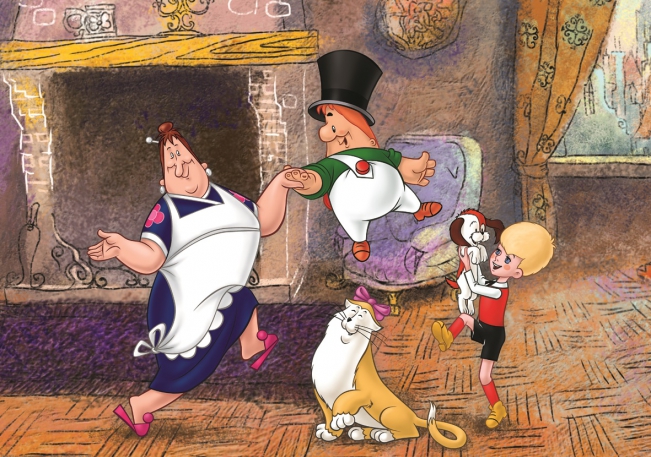 Кто из нас в детстве, затаив дыхание, не следил за приключениями Малыша и Карлсона? Вместе с ними мы проказничали, веселились и грустили. А теперь, сами став родителями, мы можем почерпнуть из этих повестей немало стоящих уроков для взрослых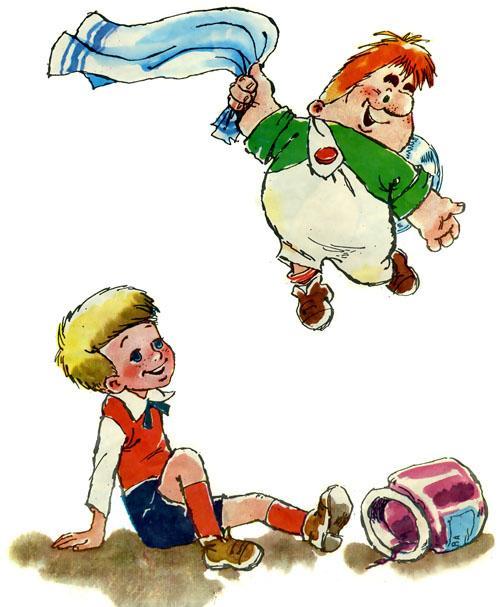 Урок №1: Замечать необычное«Как-то раз один трубочист вдруг увидел домик Карлсона. Он очень удивился и сказал самому себе:– Странно…. Домик?.. не может быть! На крыше стоит маленький домик?.. Как он мог здесь оказаться?Затем трубочист полез в трубу, забыл про домик, и уже никогда больше о нем не вспоминал».Беда многих взрослых в том, что они перестают замечать даже самые удивительные и необычные вещи, а если и замечают их, то быстро забывают… А ведь именно благодаря по-детски заинтересованному взгляду на мир и родители, и бабушки с дедушками имеют возможность наладить глубокое психологическое взаимопонимание с детьми, и оставаться с ними на одной волне.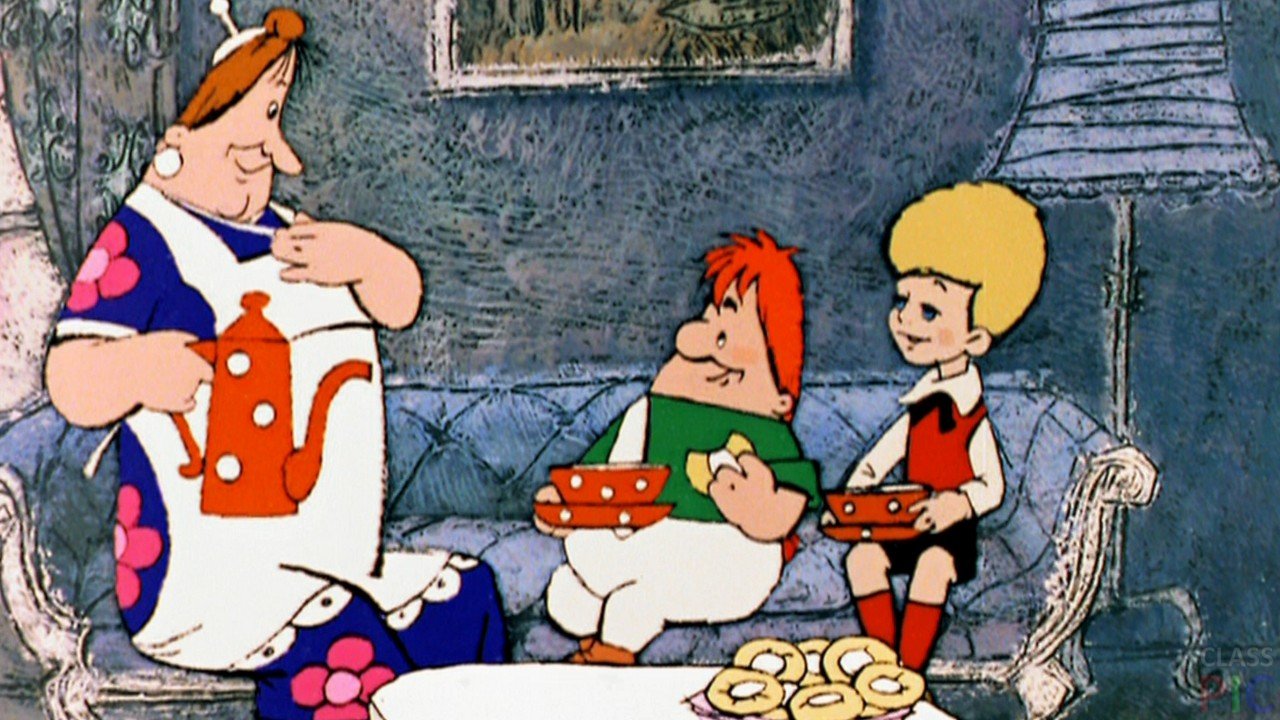 Урок №2: Проводить время вместе«Вот эти минуты, когда вся семья после обеда пила кофе, были, пожалуй, самыми приятными за весь день. Тут можно было спокойно поговорить с папой и с мамой, и они терпеливо выслушивали Малыша, что не всегда случалось в другое время. Забавно было следить за тем, как Боссе и Бетан подтрунивали друг над другом и болтали о «зубрежке».Разобщенность родных людей в ритме большого мегаполиса – больная тема для современного общества. Но ведь семья Малыша тоже живет в столице – в Стокгольме, и все его родные заняты работой и учебой, однако они ежедневно находят время на то, чтобы собраться всем вместе за одним столом и обсудить прошедший день. Задумайтесь над этим. Урок №3: Ценить усилия ребенка«Ах, так! – закричал Карлсон. – Лучший в мире строитель воздвигает башню, и что же происходит? Кто ставит вокруг нее ограду? Кто следит за тем, чтобы она осталась стоять во веки веков? Никто! Совсем наоборот: башню ломают, уничтожают да к тому же еще и съедают чужую тефтельку!»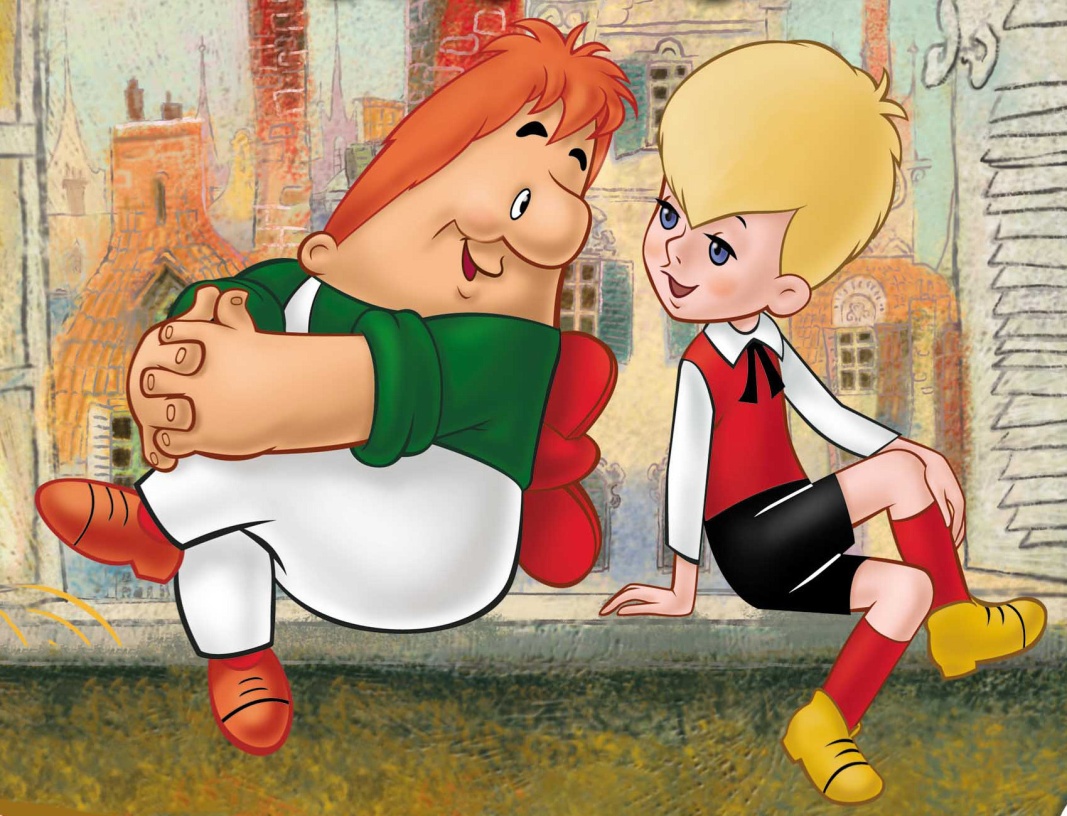 Дети, как правило, очень трепетно относятся к своим маленьким достижениям – будь то покосившаяся башня из кубиков, или рисунок «очень одинокой лисицы». Хвалите эти проявления творчества, и не убирайте их до того, как ребенок не увлечется созданием очередного «шедевра».Урок №4: Чаще говорить слова любви«Ни за какие сокровища в мире мы не согласились бы расстаться с тобой. Ты же и сам это знаешь, – сказала мама.– И даже за сто тысяч миллионов крон? – спросил малыш.– И даже за сто тысяч миллионов крон!– Значит, я так дорого стою? – изумился Малыш.– Конечно, – сказала мама и обняла его еще раз».Такие слова очень важно слышать от своих близких не только маленьким, но и взрослым – иногда они просто насущно необходимы, чтобы поддержать в семье атмосферу любви и взаимопонимания. Не скупитесь на проявления чувств. Урок №5: Завести домашнего питомца«Теперь день рождения был испорчен. Малыш решил быть целый день веселым, даже если ему и не подарят собаку. Но получить в подарок плюшевого щенка – это уж слишком! Когда он об этом вспоминал, его плач превращался в настоящий стон, и он все глубже зарывался головой в подушку».«У человека должна быть собака», – и этим все сказано. Если ваш ребенок мечтает о домашнем питомце, не стоит считать это пустым детским капризом. Другое дело, что даря малышу щенка, котенка или хомячка, вы должны твердо обговорить с ним его обязанности по уходу за животным.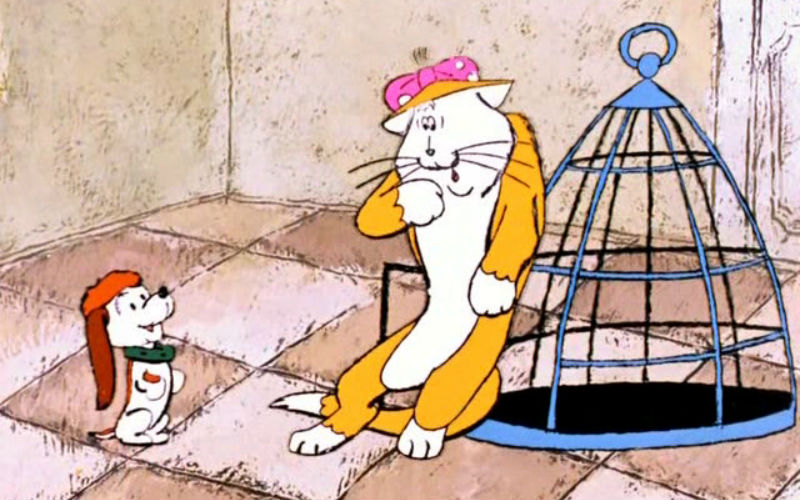 Урок №6: Быть бдительным«И все они – мама, папа, Боссе и Бетан – отправились поглядеть, как Малыш празднует свой день рождения. Дверь открыл папа. Но первой вскрикнула мама, потому что она первая увидела маленького толстого человечка, который сидел за столом возле Малыша…– Видишь, мама, Карлсон все-таки пришел ко мне, – сказал Малыш. – Ой, какой у меня чудесный день рождения получился!»Пожалуй, все знают, что выдуманный друг у ребенка – это довольно тревожный звоночек. Он может сигнализировать о нарушении коммуникаций с окружающим миром. Однако в наше непростое время к такому стоит отнестись с удвоенным вниманием – вдруг «выдуманный друг» окажется настоящим?Урок №7: Не опекать сверх меры «Карлсон кивнул:– Уж не думаешь ли ты, что моя бабушка не умеет лазить на деревья? Так знай, когда можно поворчать, она хоть куда взберется, не то, что на дерево, но и гораздо выше. Так вот, ползет она по ветке, на которой я сижу, ползет и бубнит: «Переодень носки, Карлсончик, переодень носки…».Проявляя заботу о ребенке, взрослые, особенно возрастные родители, порой переходят границы разумного. Конечно, история, рассказанная Карлсоном, чистой воды выдумка. Но, положив руку на сердце, не узнаете ли вы себя порой в его «тревожной бабушке»? 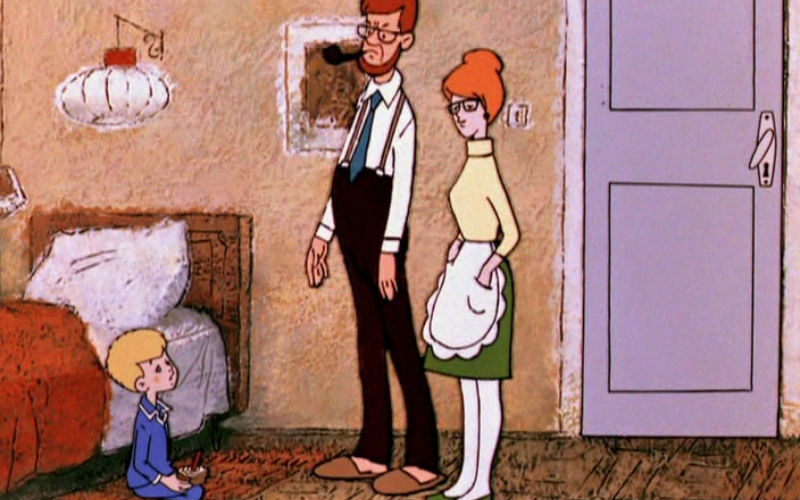 Урок №8: Всегда быть на стороне своего ребенка«Мама…густо покраснела:– Надеюсь, вы любите детей, фрекен Бок, да?– О да, конечно, если они хорошо воспитаны, – ответила фрекен Бок и уставилась на Малыша.И снова мама смутилась.– Я не уверена, что Малыш хорошо воспитан, - пробормотала она».Родители должны всегда быть на стороне своего ребенка. Тем более если он ни в чем не провинился. В случае конфликтных ситуаций разбирайте саму суть конфликта, но не позволяйте посторонним людям давать общие отрицательные оценки вашему чаду.Урок №9: Уметь наказывать и уметь прощать 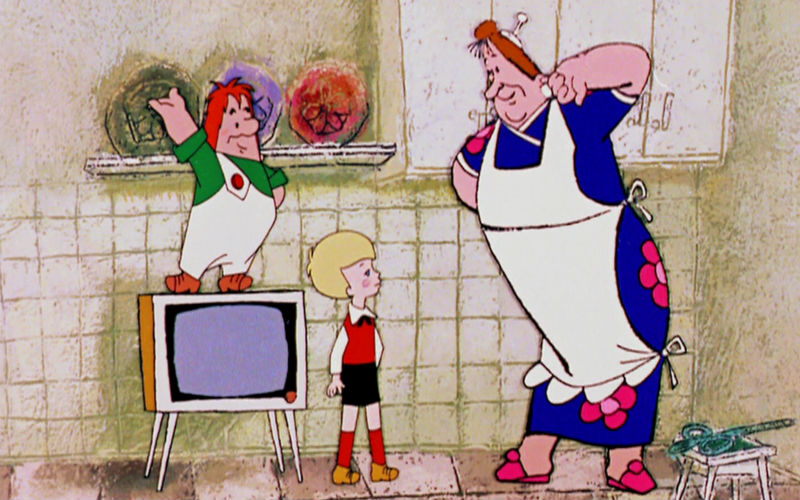 «Какое у вас красивое блюдо! – воскликнул Карлсон и подбросил его к потолку. – Точнее сказать, у вас было красивое блюдо, – поправился он и нагнулся, чтобы собрать осколки. – Ну ничего, это пустяки, дело житейское…Но мама услышала, как блюдо стукнулось об пол и разбилось. Она как следует отшлепала Карлсона и сказала:– Это было мое любимое блюдо, а вовсе не пустяки и не дело житейское. Потом Малыш и Карлсон извинились перед мамой, и тогда она сказала, что «больше на них не сердится». Как видим, еще совсем недавно даже в Европе отшлепать хулиганящего ребенка было совершенно нормальным делом. За серьезные проступки должно следовать наказание – на ваше усмотрение. Но научитесь быстро прощать – в этом состоит родительская мудрость.Урок №10: Разрешить ребенку принимать решенияРодители Малыша собрались в отпуск, но Малыш отказывается ехать с ними, потому что должен присматривать за Карлсоном: 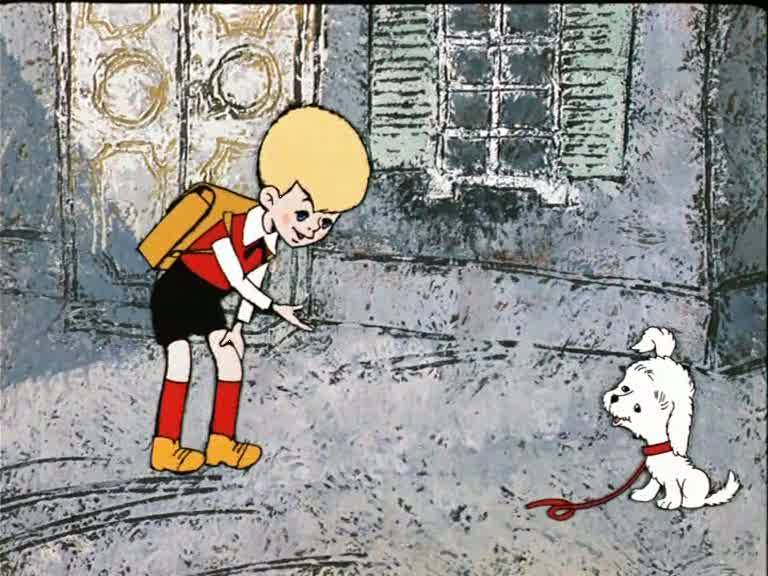 «Тут папа стукнул кулаком по столу и сказал, что лично он непременно отправится в путешествие и во что бы то ни стало возьмет с собой маму, даже если ему для этого придется ее похитить. А Малыш может поступать, как ему вздумается….». Бетан изумилась: «Ведь бывают же на свете такие люди, как мой младший брат! Он отказывается от замечательного путешествия с мамой и папой ради того, чтобы остаться дома в обществе домомучительницы, дяди Юлиуса и Карлсона, который живет на крыше!»Рано или поздно ваш ребенок должен научиться принимать собственные ответственные решения и – чем раньше, тем лучше. В этом – основа взросления человека. Не давите на ребенка своим авторитетом, слушайте его доводы, помогайте ему разбираться, как правильно поступить в той или иной непростой ситуации. Вот такие стоящие уроки можно почерпнуть из книги на века неустаревающей шведской писательницы Астрид Линдгрен.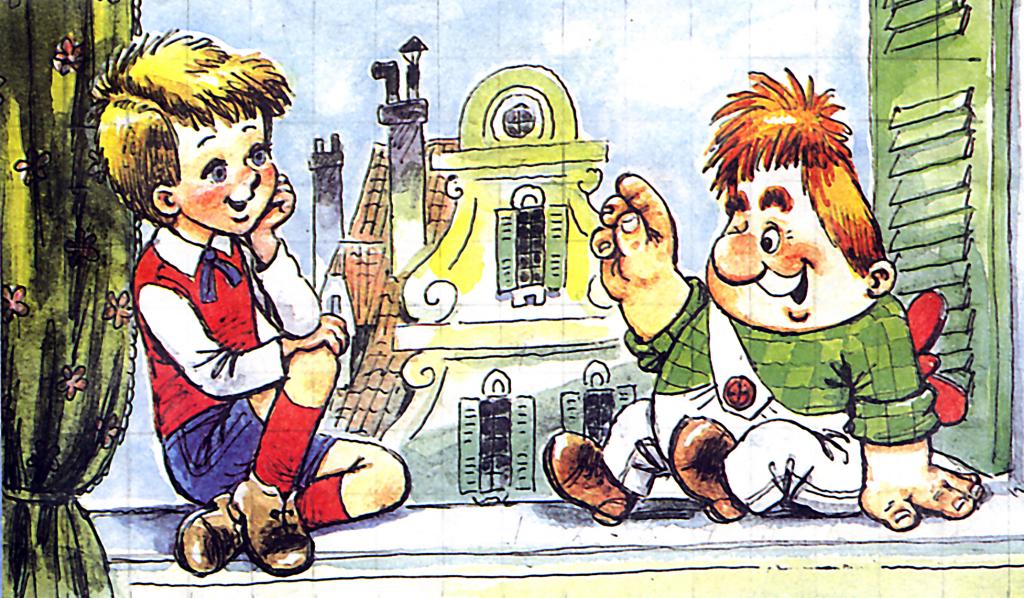 Читайте вместе с детьми! Успехов!Подготовила педагог-психолог О.А. Шарова по материалам портала mail.ru